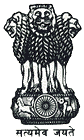 Statement by India at the 38th Session of the Universal Periodic Review (UPR) Working Group Meeting (3rd-14th May, 2021): 3rd UPR of Sierra Leone – Interactive Dialogue, delivered by Mr. Pawankumar Badhe, First Secretary, Permanent Mission of India, Geneva 12th May, 2021Madam President,India thanks the delegation of Sierra Leone for their presentation.2. 	 In the spirit of cooperation, India makes the following recommendations to Sierra Leone:Consider allocating adequate resources to strengthen and enable the National Human Rights Commission to work in full compliance of the Paris Principles.Consider strengthening its efforts to combat trafficking in women and children and to eliminate all forms of discrimination against women.Continue taking necessary steps to improve access to primary education.3.	 We wish the delegation of Sierra Leone all success in its review.Thank you, Madam President.